OSNOVNA ŠKOLA MILANA LANGA             BREGANA, Langova 2OIB: 43773677601KLASA: 007-04/23-01/06URBROJ: 238-27-15-23-01Bregana, 12. svibnja 2023.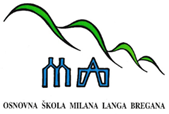 		    			P  O  Z  I  V  	Pozivate se na 30. sjednicu Školskog odbora koja će se održati u utorak, 16. svibnja 2023. godine u 18.30 sati u zbornici Osnovne škole Milana Langa, Langova 2, Bregana.D N E V N I  R E D:Verifikacija Zapisnika s 29. sjednice Školskog odbora.Suglasnost ravnatelju za zapošljavanje radnika na radno mjesto spremača/ice na neodređeno nepuno radno vrijeme 20 sati tjedno slijedom raspisanog natječaj koji je trajao od 2. do 10. svibnja 2023. godine (KLASA: 112-02/23-01/14; URBROJ: 238-27-15-23-03).Suglasnost ravnatelju za zapošljavanje kandidata na radno mjesto učitelj/ica slovenskog jezika i kulture na neodređeno nepuno radno vrijeme10 sati tjedno, 6 sati u nastavi slijedom raspisanog natječaj koji je trajao od 3. do 11. svibnja 2023. godine (KLASA: 112-02/23-01/15; URBROJ: 238-27-15-23-03).Donošenje općeg akta Pravilnika o mjerilima i načinu korištenja nenamjenskih donacija i vlastitih prihoda Osnovne škole Milana Langa na prijedlog ravnatelja. sukladno članku 26. Statuta Osnovne škole Milana Langa.Razno.	S poštovanjem,						       Predsjednica Školskog odbora:          v.r. Sanja Rapljenović, prof.